УВАЖАЕМЫЕ ВЫПУСКНИКИ!!!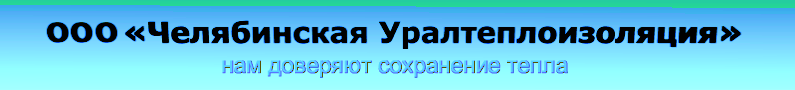 Челябинск, Тракторозаводский район, пер. Артиллерийский, 11www.u-teplo.ruПРИГЛАШАЕТ НА РАБОТУЭкономиста по бухгалтерскому учетуОбязанности:Выставление счетов-фактур, акты сверок, взаимозачеты.Анализ факторов расхождения фактических и планируемых результатов хозяйственной деятельностиАнализ заявок на закуп материалов и услуг;Статистическая отчетность в Контур СКБТребования:знание бухгалтерского учетазнание бюджетирования. продвинутый пользователь ПК: MS Office, 1С Предприятие 8.2, 8,3коммуникабельность, доброжелательность, ответственность, быстрая обучаемость, самостоятельность в работе, внимательность, исполнительность, умение четко и грамотно ставить цели и формулировать задачи;Условия:Работа в стабильно, развивающейся компании, численность более 150 человек;График работы: 5/2 с 8:00 до 17:00, пятница с 8:00 до 16:45;Комфортные условия работы;Своевременная заработная плата;Официальное трудоустройство в соответствии с ТК РФ;Работа в дружном коллективе;Интересная работа с возможностью получения опыта в сфере финансов и бухгалтерии.Контактное лицо ООО "Челябинская Уралтеплоизоляция"Александра Васильевна+7 (351) 775-32-76